АДМИНИСТРАЦИЯ КРИВОШЕИНСКОГО РАЙОНАПОСТАНОВЛЕНИЕ   17.12.2021                                                                                                                      	             № 863 с. КривошеиноТомской областиО внесении изменений в постановление Администрации Кривошеинского района от 10.09.2014  № 595 «Об утверждении Положения и состава комиссии по комплектованию образовательных учреждений Кривошеинского района, реализующих основную общеобразовательную программу дошкольного образования»В целях совершенствования нормативного правового актаПОСТАНОВЛЯЮ:    1. Внести в постановление Администрации Кривошеинского района от 10.09.2014  № 595 «Об утверждении Положения и состава комиссии по комплектованию образовательных учреждений Кривошеинского района, реализующих основную общеобразовательную программу дошкольного образования» (далее – постановление) следующие изменения:    1) приложение № 2 к постановлению изложить в новой редакции, согласно приложению к настоящему постановлению.2.   Настоящее постановление вступает в силу с даты его подписания.3. Настоящее постановление подлежит опубликованию в Сборнике нормативных правовых актов Администрации Кривошеинского района и размещению на официальном сайте муниципального образования Кривошеинский район Томской области в информационно-телекоммуникационной сети «Интернет». 4. Контроль за исполнением настоящего постановления возложить на заместителя Главы Кривошеинского района по социально – экономическим вопросам.Глава Кривошеинского района	                                                                                А.Н. КоломинЛевко В.П.тел.(38251)21974Прокуратура,  Шлапаков А.В.,  Управление образования,  Сборник, членам комиссии,МБОУ «Кривошеинская СОШ»МБОУ «Красноярская СОШ»МБОУ «Белобугорская ООШ» МБОУ «Иштанская СОШ» МБОУ «Пудовская СОШ» МБОУ «Новокривошеинская ООШ»МКОУ «Петровская  ООШ» МКОУ «Никольская  ООШ» МБДОУ «Берёзка»МБДОУ «Колосок»МБДОУ «Улыбка»                                                                                                      Приложение                                                                                     к постановлению Администрации                                                                                     Кривошеинского района от 17.12.2021 №863Состав Комиссии по комплектованию  образовательных организаций Кривошеинского района, реализующих основную общеобразовательную программу дошкольного образования      Председатель комиссии:      1. Левко В.П., руководитель муниципального казённого учреждения «Управления образования Администрации Кривошеинского района» (далее – Управление образования);      Секретарь комиссии:      2. Куксенок И.Г. , методист Управления образования;      Члены комиссии:      3. Полубятко Т.А.,  директор областного государственного бюджетного учреждения «Центр социальной поддержки населения Кривошеинского  района» (по согласованию)      4. Алексейчук Е.В., руководитель отдела опеки и попечительства Администрации Кривошеинского района;                5. Жукова Л.В., главный специалист - секретарь комиссии по делам  несовершеннолетних и защите их прав Администрации Кривошеинского района;      6. Штоббе А.П., юрисконсульт Управления образования Администрации Кривошеинского района Томской области;       7. Лебедева С.М., заведующий муниципального бюджетного дошкольного образовательного учреждения «Берёзка» села Кривошеина (по согласованию).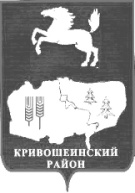 